SHORT AND DESCRIPTIVE ABSTRACT TITLEPresenting Author1, Second Author2, Third Author3…1 First Affiliation 2 Second Affiliation3 Third Affiliation Put your abstract here……………. Please use the preset font (Calibri 10 pt) and keep the current margins intact. The length is limited to maximum 1 page that should contain your abstract text + the optional one figure and references [1,2 … ]. Attach this abstract to your abstract submission e-mail,Send it to battery2030@uu.se with ‘Abstract_BATTERY_2024’ in the subject line,Specify in the e-mail if you wish to have an oral and/or a poster presentation, Specify if you would like to present a poster if you are not chosen for an oral presentation,Specify if in case you are selected for poster presentation, you would like to participate in poster pitches (2’)Specify the year you defended your Ph.D.,Label your pdf starting with your last name then first name and finally your abstract title.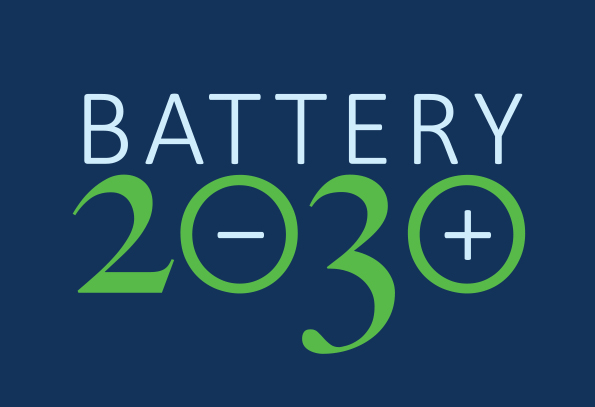 Figure 1. This is a figure.REFERENCES[1] Reference #1[2] Reference #2…